Уважаемые родители, займитесь с детьми пальчиковыми играми и упражнениями для развития руки.   Для развития мелкой моторики полезны:различные виды мозаик;разнообразные конструкторы (железные и пластмассовые);резиновые мячи с шершавой поверхностью, пористые губки, резиновые эспандеры;цветные клубочки ниток для перематывания;набор веревочек различной толщины для завязывания и развязывания узлов и плетения «косичек»;набор мелких игрушек для развития тактильного восприятия («Узнай на ощупь»);палочки деревянные, пластмассовые для выкладывания узоров;спички с обрезанными головками;семена, мелкие орешки, крупа, бисер, разноцветные пуговицы для выкладывания узоров;пластилин;игры с бумагой (плетение, складывание);разнообразный природный материал;ручки, фломастеры, карандаши.Внимание!  С мелкими предметами дети должны играть только в присутствии взрослых.   Игры с пластилином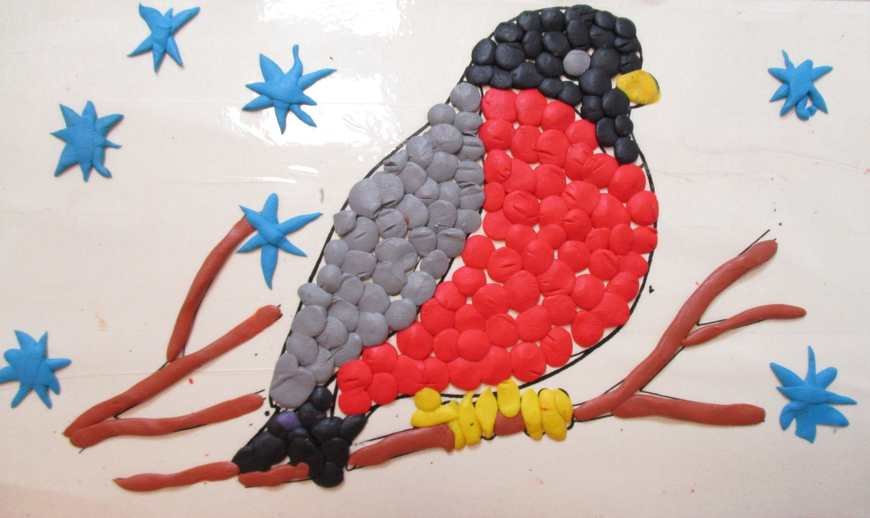 Сказки оживаютКусочки пластилинаКатает наша Зина:Шарики, колбаски, И оживают сказки.Пальчики стараются, Лепят, развиваются.        Все из пластилина                                                                                     Из пластилина овощи,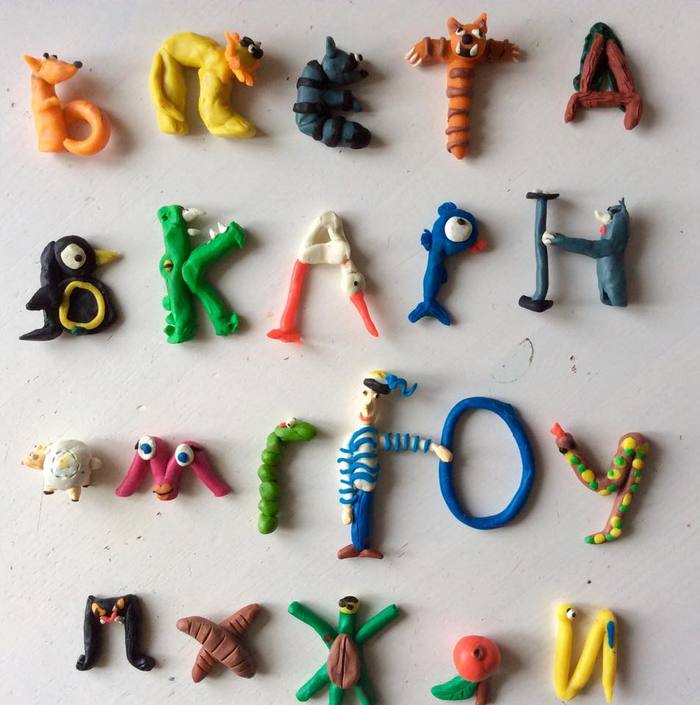                                                                                               Из пластилина буквы.                                                                              Смогу слепить без помощи                                                                              Я даже торт для куклы.                                                Игры с бумагой        Развитию точных движений и памяти помогают плетение ковриков из бумажных полос, складывание корабликов, самолетиков и других фигурок. Очень важно, чтобы взрослый несколько раз, не спеша, показал ребенку последовательность действий. Освоив элементарные движения, ребенок начнет и сам мастерить игрушки.Коврик 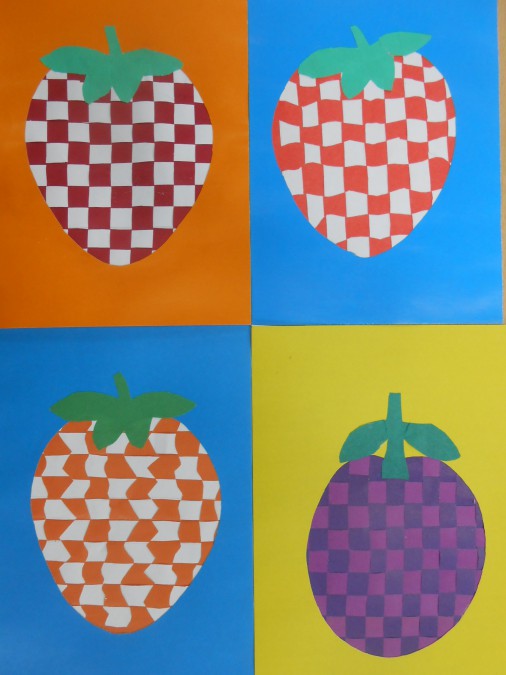 Коврик плетуИз полосок бумажных.Видела коврик такой я однажды. Яркими красками коврик горит, Можно подружке его подарить.     Игры с карандашом, крупой, бусами, орехами. Предложите ребенку заняться в игры с крупой: сортировать, укладывать с закрытыми глазами, катать между большим и указательным пальцами. Все это оказывает тонизирующее и оздоравливающее действие.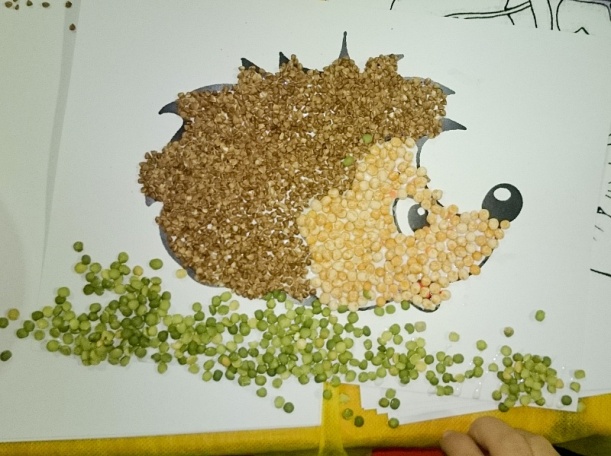 Помощник Я крупу перебираю, мамочке помочь хочу.Я с закрытыми глазами      Рис от гречки отличу.                                                                                       Дорожка Я взяла горошка                                                                                Выложить дорожку,                                                                                      Чтобы бегали по ней                                                                                       Зайчик или кошка.          Рисование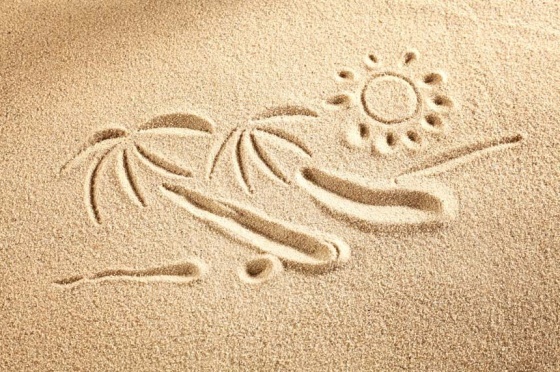 На песке рисую горы.Лес дремучий, а потом                            Нарисую выше тучиДом, в котором Мы живем.  Графические упражнения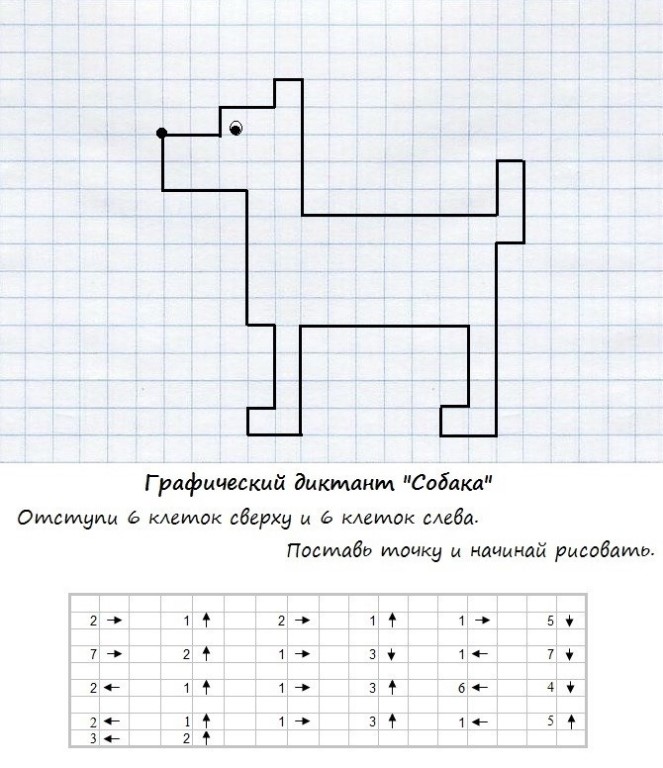 Трудно пальчик мне вести прямо по дорожке,Так и хочется ему спрятаться в ладошке.Я ему грожу, грожу,Я его стыжу, стыжу.Пальчик постыдился. Взял и научился         Игры со счетными палочками          Пыхтя, тащил домой грибок              Проворный маленький зверек.               Ни головы, ни ножек,- конечно, это ежик.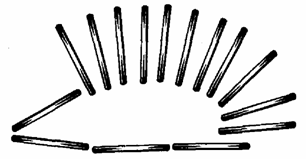 